ОТЧЕТо депутатской деятельности (с января 2016 г. по январь 2017 г.) депутата Совета народных депутатов КГО Полушкина Е.А.Работа с обращениями гражданОбщественно-политическая деятельность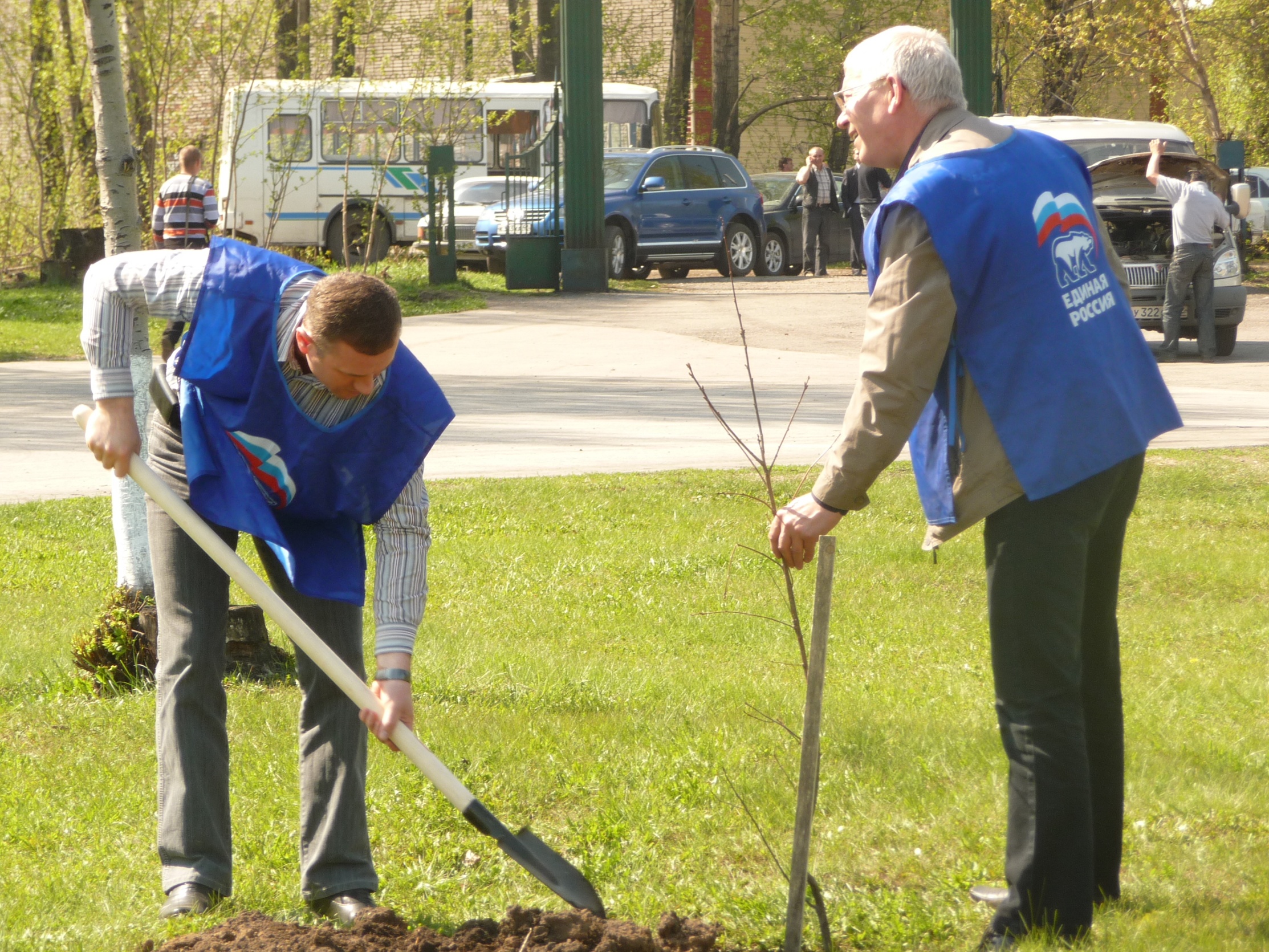 Кол-во обратившихсяСфера вопросаСфера вопросаСфера вопросаСфера вопросаСфера вопросаСфера вопросаСфера вопросаСфера вопросаУдовлетвореноРазъясненоПеренесены сроки удовлетворения(дата)Кол-во обратившихсяЖКХБлагоустройствоСтроиТельство/снос домов Работа правоохранительных органовЗдравоохранениеОбразованиеМатериальная помощьСнос домов/ получение жильяУдовлетвореноРазъясненоПеренесены сроки удовлетворения(дата)382010161630№п\пУчастие в мероприятиях (кол-во)Встречи с населением (кол-во встреч/кол-во человек/обсуждаемые вопросы)Помощь городу, людям из собственных средств (вид помощи/сумма)Организация социально-значимых мероприятий (наименование)прочее1162/56/вопросы правопорядка; вопросы ЖКХ Капитальный  ремонт школы №16 (к 80-му юбилею города )(450 000руб);акция «Помоги собраться в школу»; 7 000рубАкция «Весенняя неделя добра»2Оказание материальной помощи многодетным семьям к 1 сентября3Посадка деревьев4Проведение субботников по очистке территории города5Митинги Памяти.6День защиты детей7Проект «Модернизация образования» (капитальный ремонт школы №16) 8Рейды «Народного  контроля» по качеству на продукты первой необходимости (хлеб, молоко, яйца, сахар)9Рейды  «Народного контроля» по мониторингу качества и цены на алкогольную продукцию в торговых сетях нашей территории.10Общероссийская акция «Георгиевская лента»11Поздравление с Днем матери ветеранов войны и труда